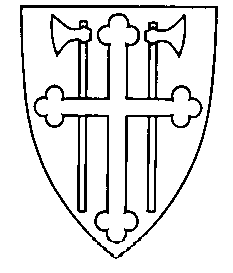 DEN NORSKE KIRKEEIDSBERG FELLES MENIGHETSRÅDTil stede:	Ragnhild Johanne Kruse, Kari Kvernhusengen Undeland, Synnøve Lundeby, Ole-Martin Glomsrud, Synnøve Svensson, Bjørn Solberg, Annette Kanehl, Åshild Moen Arnesen, Anne Grete Bredholt.Forfall: 	Tore Mysen, Håvard SynnesSak 32/23		Godkjenning av møtebok, innkalling og sakliste.	
		Vedtak:	Møtebok fra møte 29.03., innkalling og sakliste godkjennes.Sak 33/23		OrienteringerFra sognepresten: Det er mye flott som skjer, og mange gode frivillige som bidrar. La fram at Filadelfia på Mysen ønsker et felles arrangement med lovsangspreg, hvis noen vil bidra her.Fra daglig leder: Det gjennomføres dugnader på kirkegårdene, veldig flott. I slutten av mai arrangeres skole-kirke-samarbeidet «Fra hov til kirke». 7. mai er det Mortenstuakonfirmasjon i Mysen kirke. Søndagens prosteinnsettelse var flott. Det mangler noen skjemaer fra kandidatene til kirkevalget, sendes til Kime så snart som mulig. Fra fellesrådet: Synnøve Lundeby var med på sitt første fellesrådsmøte. Jobbes blant annet med utbygging av kirkekontoret per nå. Referat fra møte i AU 25.04: Økonomisk ordning for Eidsberg og Hærland kirkestue drøftes på neste møte. Trengs mer tid til denne saken. Fra musikk- og kulturutvalget; Det jobbes med årshjul. Årets lunsjkonserter er med organister i området. Hele IØ synger er satt til 9. mai. Evaluering av påskefeiringen (vedlagt). Fra leder: Brev fra biskopen om at lesepulten i Eidsberg kirke godkjent. 		Vedtak:	Tas til orienteringSak 34/23	Godkjenning av nominasjonskomiteens liste til menighetsrådsvalget.		Menighetsrådet har anledning til å endre rekkefølgen, men kan ikke legge til navn.		Vedtak: Nominasjonskomiteens liste godkjennes. Sak 35/23:	Supplerende nominasjonDenne ordningen er nå obligatorisk i alle sogn Dette kunngjøres i avisen og på nett. Frist er 15. mai. Det må være minimum 5 personer som stiller seg bak den som nomineres. Disse nominerte plasseres nederst på nominasjonskomiteens liste.		Vedtak:	 Tas til orienteringSak 36/23:	Ofringer ved gudstjeneste i Mysen 2. halvår.		Se vedlagte forslag fra Kirkekomiteen i Mysen. 		Vedtak: Forslaget fra Mysen kirkekomite vedtas. 
Sak 37/23:	Møteplan for høsten 2023Dette menighetsrådets periode slutter 31.10., så vi trenger 2 ev 3 møter. Det nye menighetsrådet skal fremstilles for menigheten nærmeste søndager etter konstituerende møte. Vi må finne datoer for presentasjon av nytt råd. 		Forslag: 	17.08.				12.09. (godkjenne valgresultatet)				Ev en avslutning i oktoberNytt råd:	17.10
16.11		05.12Vedtak: Møteplanen vedtas.Sak 38/23:	Kirkevalget
Orientering om formelle og praktiske forhold ved valget, herunder om forshåndsstemming og oppgaver på valgdagene. Eidsberg MR er enige i at forhåndsstemming til MR-valget i Eidsberg først og fremst skjer på kirkekontoret i Askim. I tillegg vil det legges til rette for mulighet for forhåndsstemming i tilknytning til en gudstjeneste, for eksempel i Mysen kirke 3. september. Det legges også til rette for stemming på Edwin Ruud omsorgssenter. MR-medlemmer bes om å holde av valgdagene og bidra som valgfunksjonærer. MR støtter forslaget om felles stemmetelling på Grødtvedt kveldstid når valglokalet er lukket. Se også dokument om gjennomføring av valget. 	Forslag til vedtak: Tas til orientering.Sak 39/23:	Kirka vår – videre arbeid.	AU drøftet denne saken og foreslår at arbeidet med strategiplan og videre oppfølging av «Kirka vår» settes i gang når nytt menighetsråd begynner sitt arbeid. Vedtak:	 Menighetsrådet slutter seg til AUs forslag.Sak 40/23:	Flytting av benker m.m i Hærland kirke
Dette er en litt omfattende sak som vi må vurdere nærmere. Dersom det er mulig, tar vi en befaring i Hærland kirke under møtet.	Ønske: Ta vekk benker foran slik at det blir bedre plass i forbindelse med konserter. Mulig løsning å ta tilbake to benker på hver side? Trengs det mer luft foran?	Vedtak: Menighetsrådet anbefaler at de to fremste benkene flyttes, under forutsetning 	biskopens godkjenning og forsvarlig lagring. 
Sak 41/23:	Noen praktiske sakerAnsvaret for barnekrokene/materiellet som er utlagt i kirkene. Hvem gjør hva? Kan kirkevert ha ansvar for å ta en titt og sjekke hvordan det står til hver gang det er gudstjeneste? Foreslår å henge opp prosedyre med hva som skal sjekkes/være på plass, og med navn og e-post til Ingamay. Da kan kirkevert gi beskjed til henne hvis det mangler noe, eller om det er annet det må ordnes opp i. Åshild hører med Ingamay om dette er en god løsning.Parkeringsvakter. Det fungerer greit i Eidsberg, ikke godt nok i Hærland. Hvordan løser vi det? Det ble opplyst om at Tor Solberg bistår ved parkeringsspørsmål i Hærland. Kirketjenere kan kontakte Solberg for å få på plass parkeringsvakter når det trengs. 
Vedtak: Tas til orientering. Sak 42/23:	Eidsberg kirkestue – valg av entreprenørDet er behov for å skifte ut panelet på Eidsberg kirkestue. Henning Bergum har innhentet tre tilbud, og dette har vært drøftet i kirkekomiteen i Eidsberg. Ole Martin Glomsrud og Bjørn Solberg redegjorde for forslagene og drøftingen. Vedtak: Menighetsrådet godkjenner at renovering av Eidsberg kirkestue innenfor den 	økonomiske rammen som følger av soknets kapitalkonto. Som entreprenør velges 	Kai Funderud, FUN Montasje. Sak 43/23: 	Representantskapsmøte i Skogstjerna Natur og MenighetsbarnehageMøtet holdes 25.05.23 kl. 19.00 i Eidsberg kirkestue. Kirkekomiteen kan møte med inntil 3 representanter hver. Vedtak: Tas til orientering. AU følger opp saken med tanke på styremedlemmer. Referent: Åshild Moen ArnesenRådEidsberg felles  menighetsrådMøtedato02.05.23Møtetid1800-2100MøtestedHærland kirkestue